6.E.2.1 - I can summarize the structure of the earth’s layers based on their relative position, describe the composition of each layer of the earth and describe the earth’s layers according to density.a) I will illustrate a model of the layers of the Earth.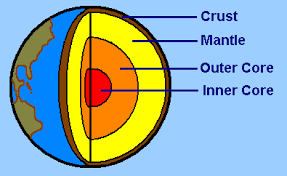 b) I will compare and contrast the composition of the layers.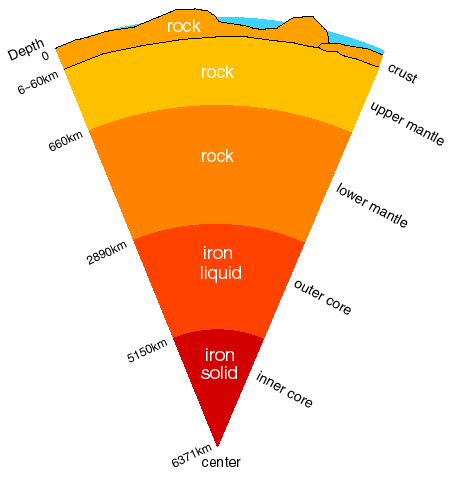 c) I will describe the concept of density.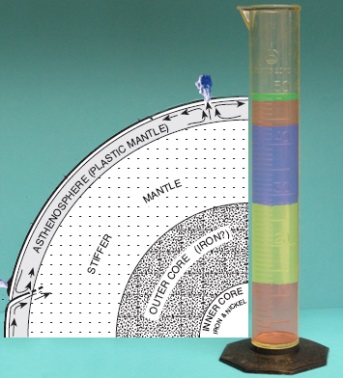 d) I will perform experiments in order to understand the concept density.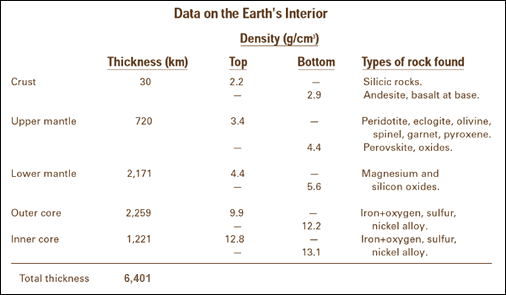 Student Notes:6.E.2.2 - I can explain how crustal plates and ocean basins are formed, explain how crustal plates and ocean basins move and interact using earthquakes to reflect forces within the earth, explain how crustal plates and ocean basins move and interact using convection currents and explain how interactions between the lithosphere and asthenoshpere form volcanoes.a) I will investigate how new crust is formed. 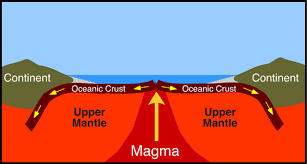 b) I will compare and contrast the three types of boundaries.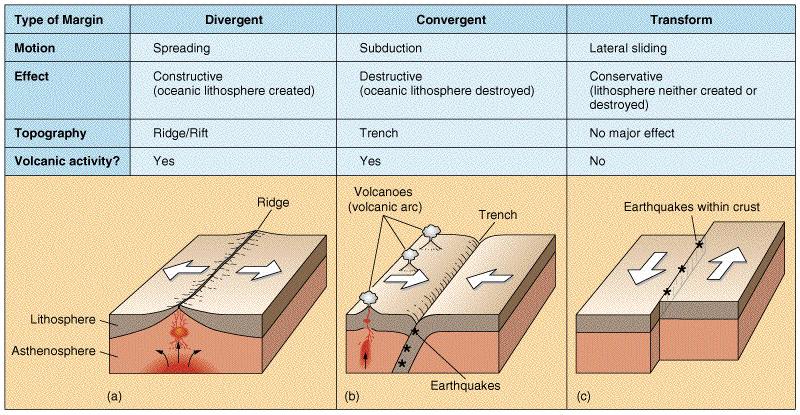 c) I will predict the epicenter of an earthquake 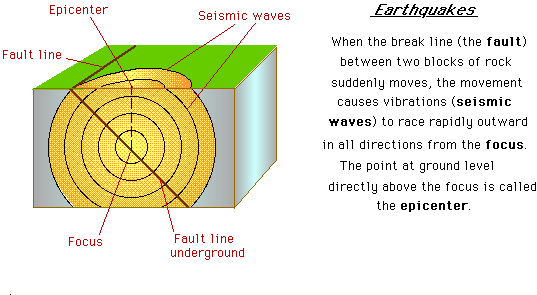 Student Notes:d) I will understand the Richter Scale. 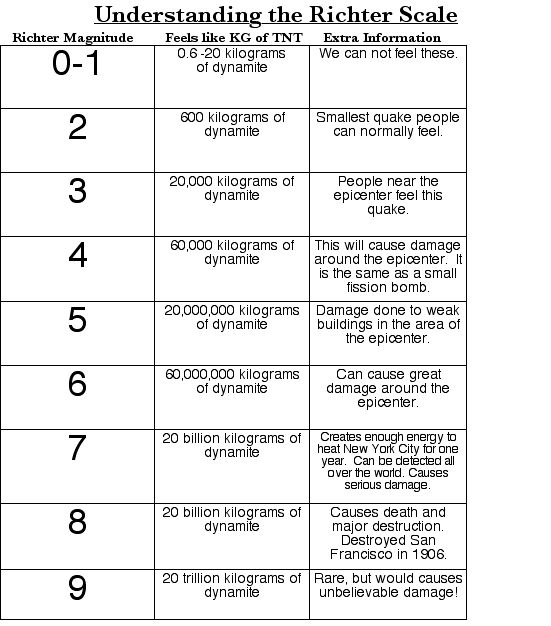 e) I will distinguish between similarities and differences of primary, secondary, and surface waves. 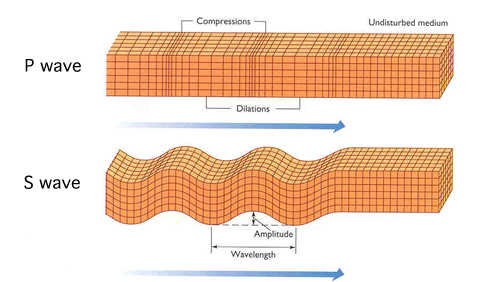 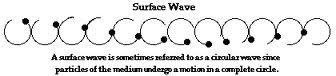 f) I will compare and contrast major earthquakes.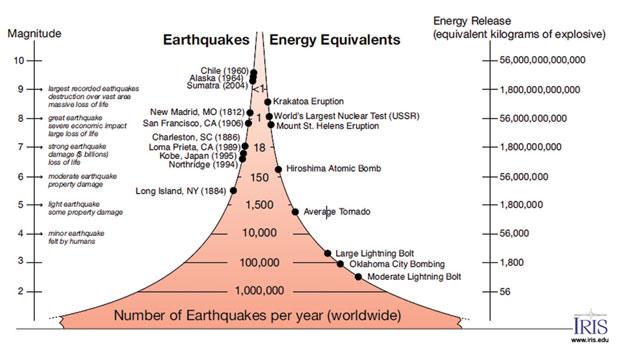 Student Notes:g) I will explain how convection currents cause plate movement.Alfred Wegener’s Continental Drift Theory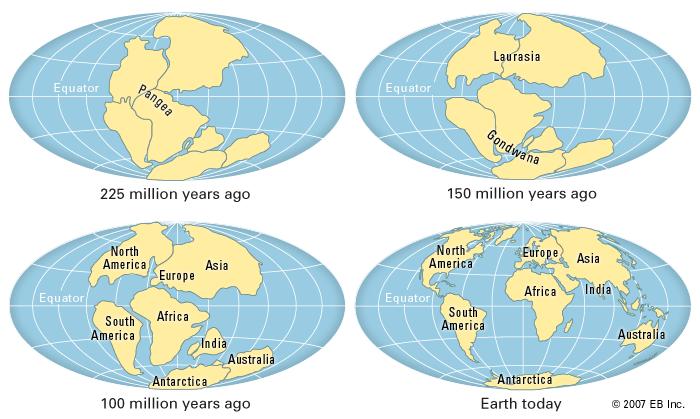 Pangaea and Evidence of Continental Drift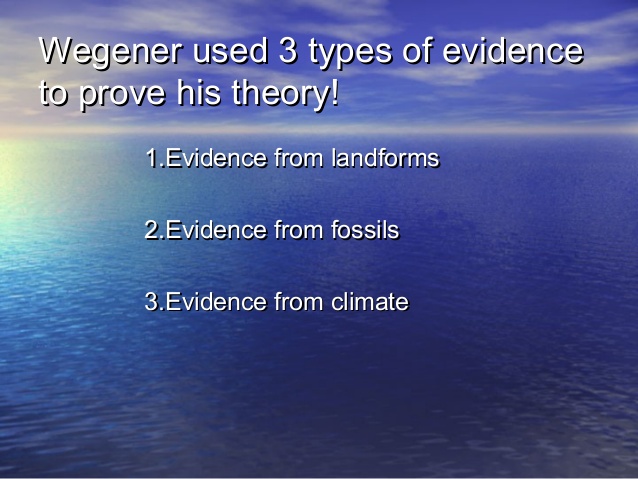 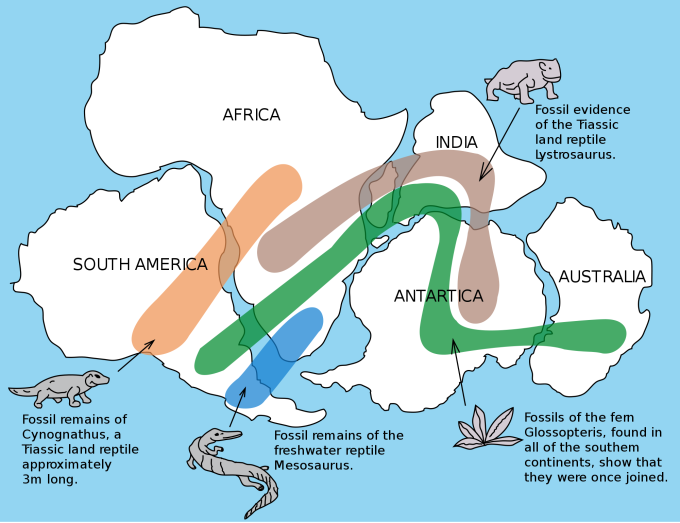 Student Notes: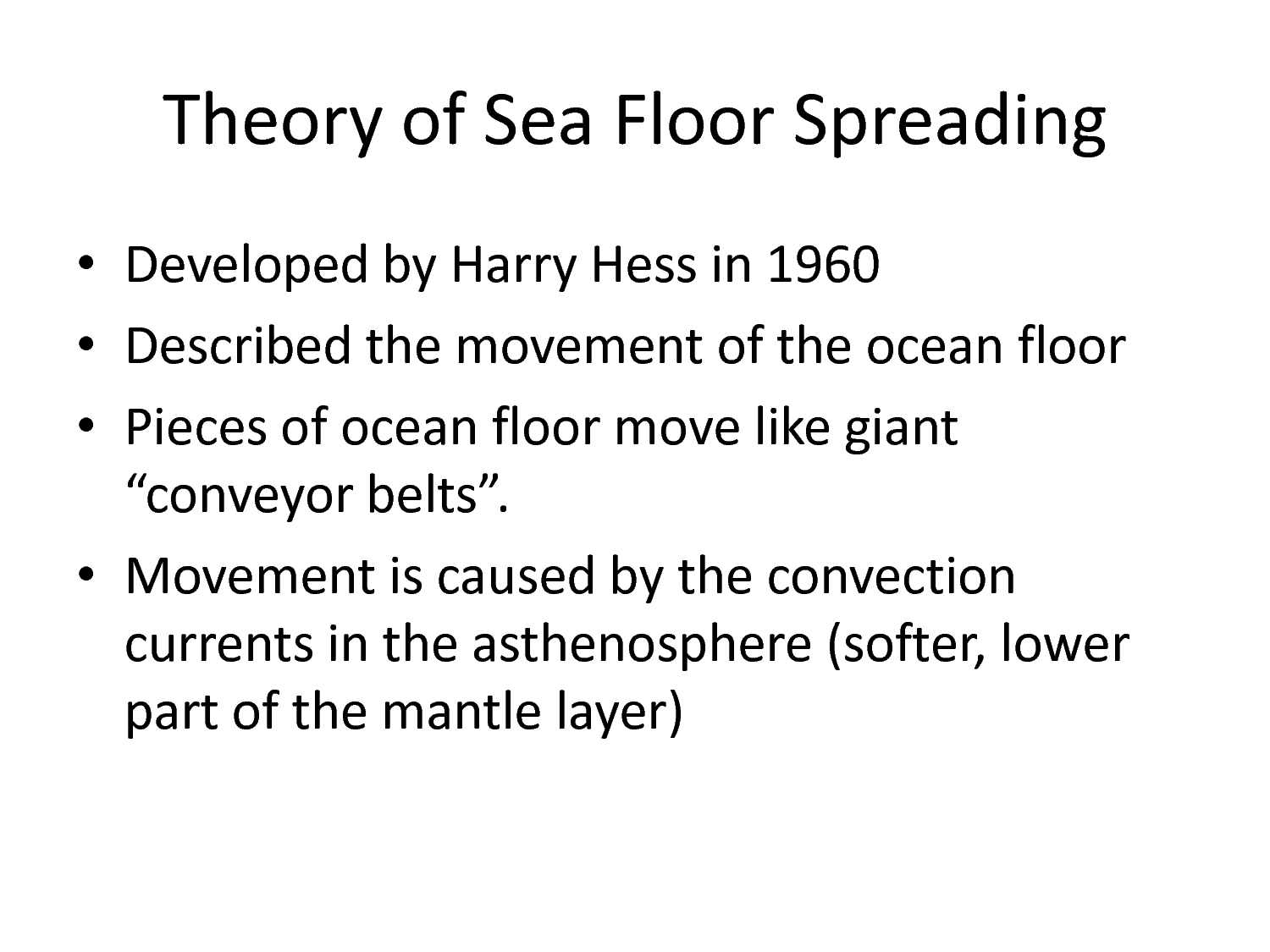 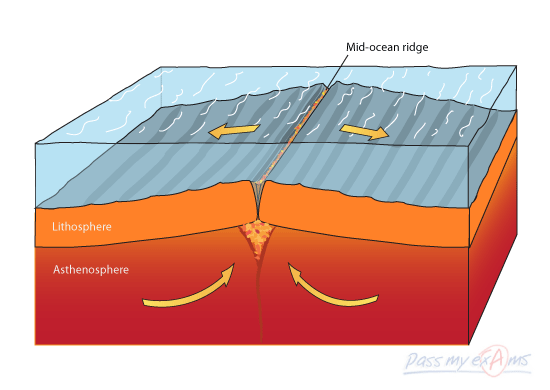 Found During WWII Using Sonar by Harry Hess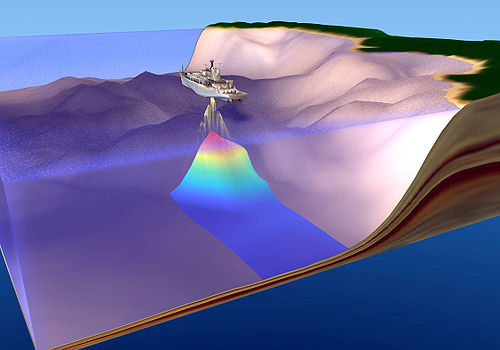 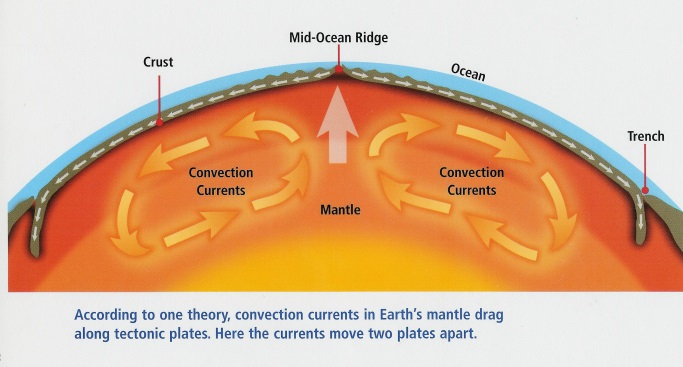 Student Notes: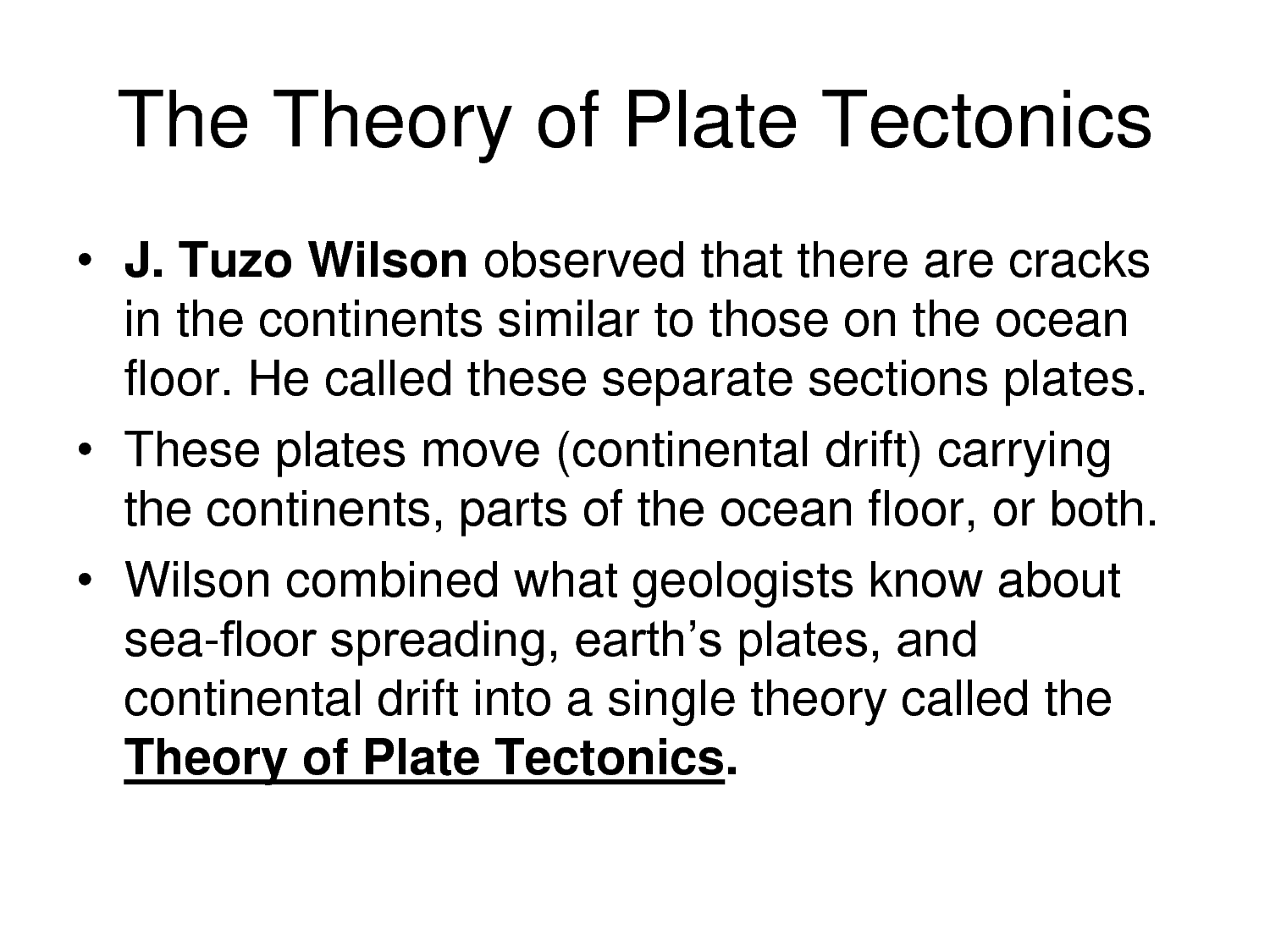 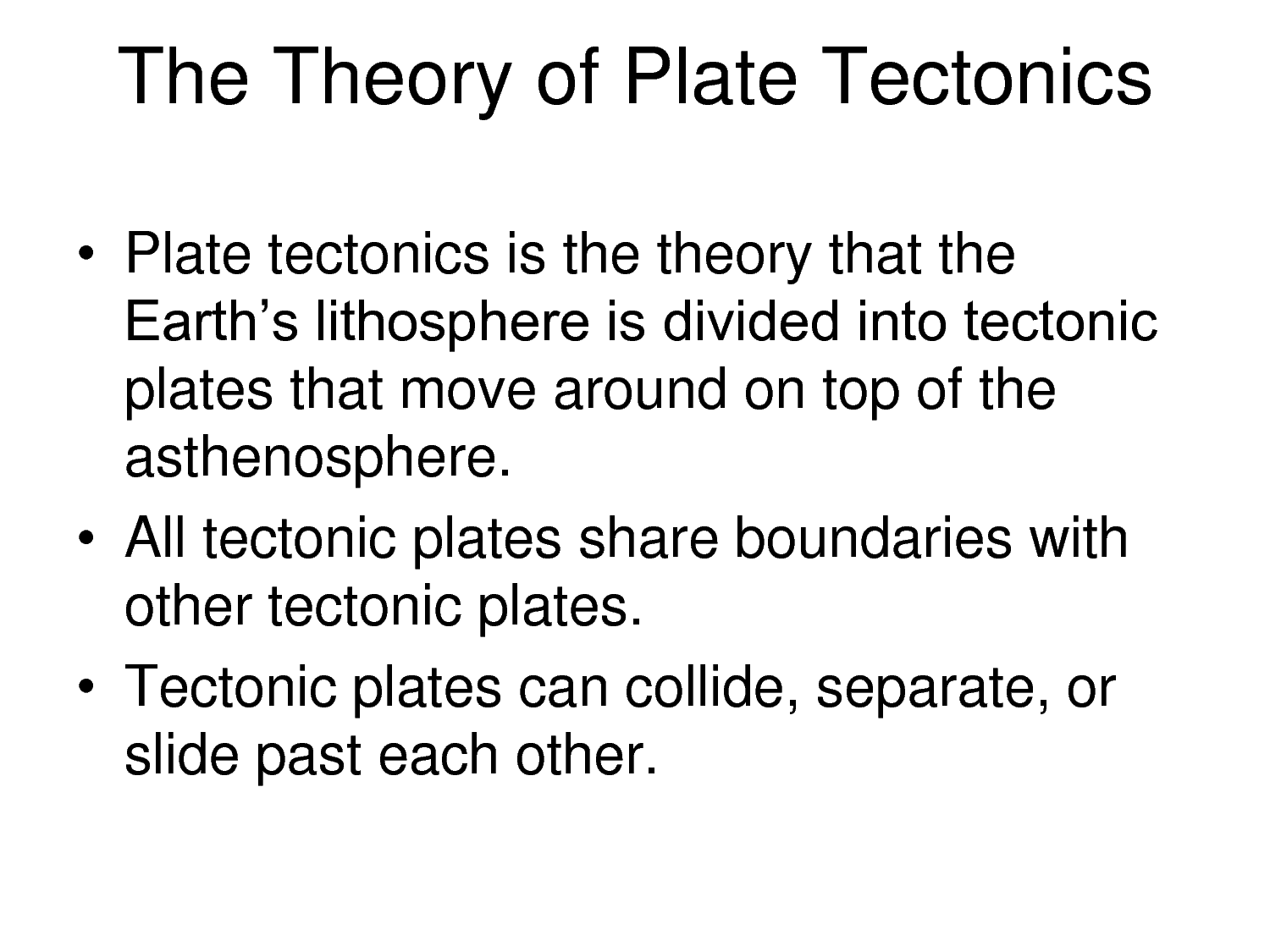 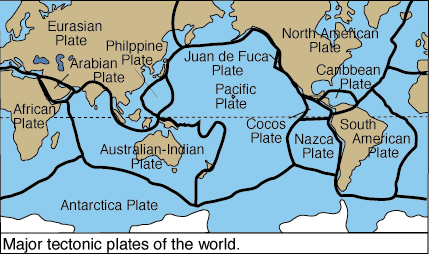 Student Notes:h) I will compare and contrast the different types of volcanoes. 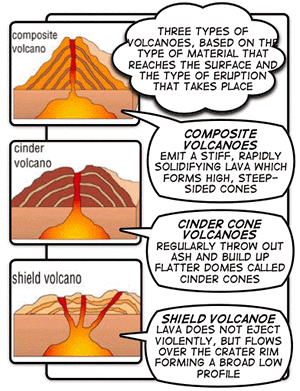 i) I will compare and contrast major volcanic eruptions.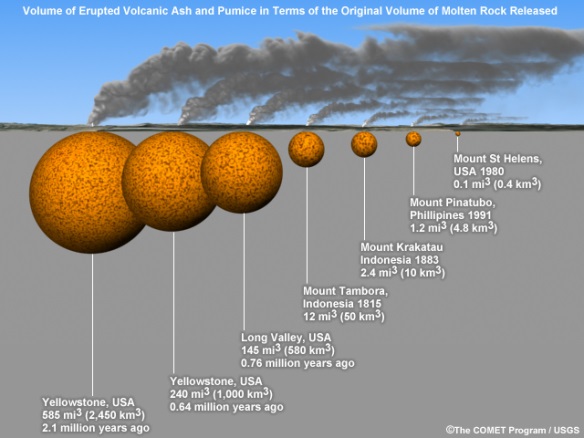 6.E.2.3 I can explain how the formation of soil is related to the parent rock type and the environment in which it develops.a) I will examine soil properties. 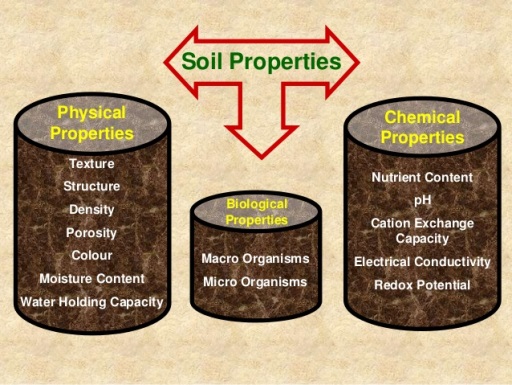 Student Notes:b) I will demonstrate ph level of the soil. 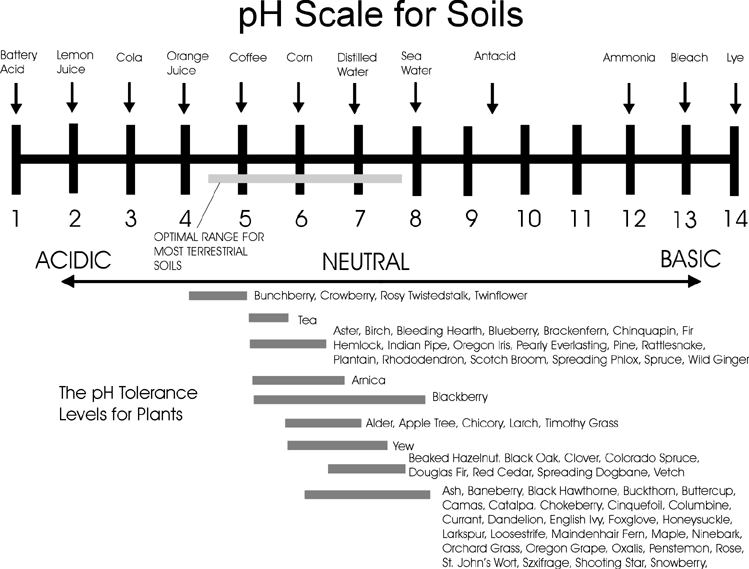 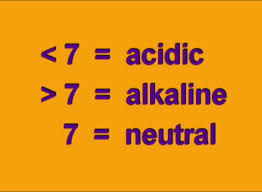 c) I will evaluate water flow through different types of soil. 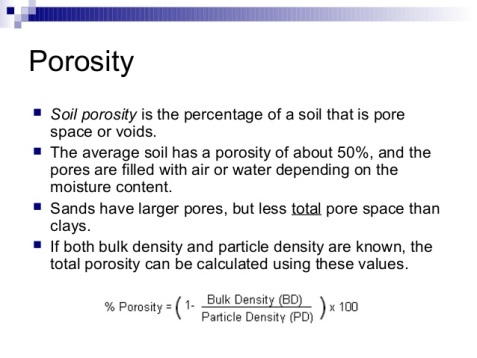 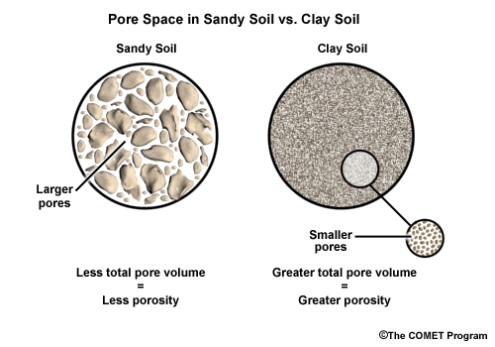 Student Notes:d) I will identify the characteristics of rocks. 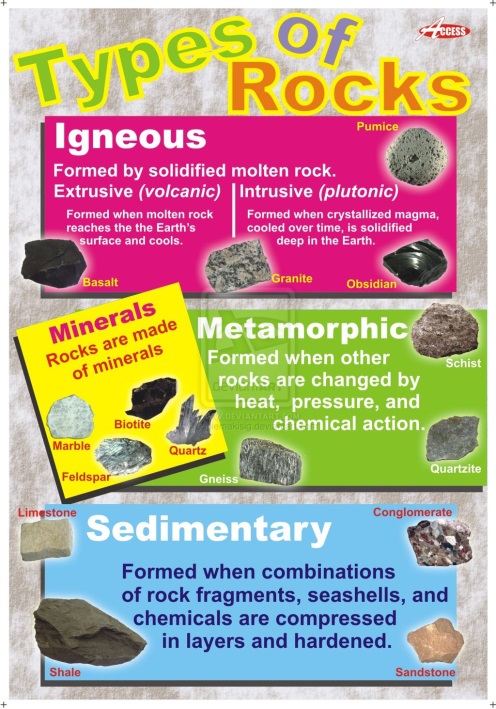 e) I will identify the characteristics of minerals. 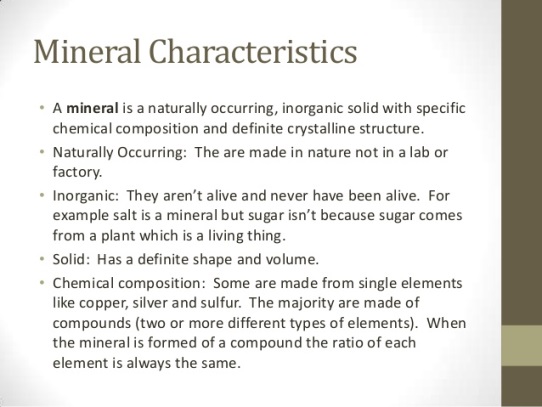 f) I will identify how we use rocks and minerals. 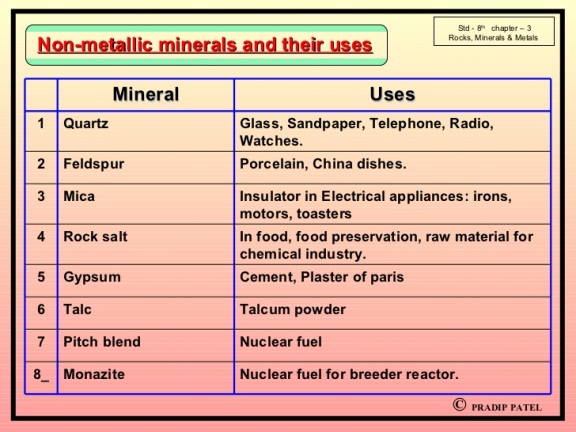 Student Notes:g) I will explain how rocks move through the rock cycle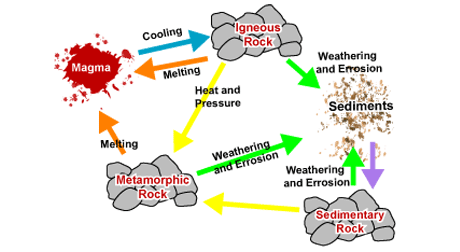 6.E.2.4 I can conclude that the good health of humans requires monitoring the lithosphere and maintaining soil quality (stewardship).a) I will determine how humans affect the Earth positively and negatively. 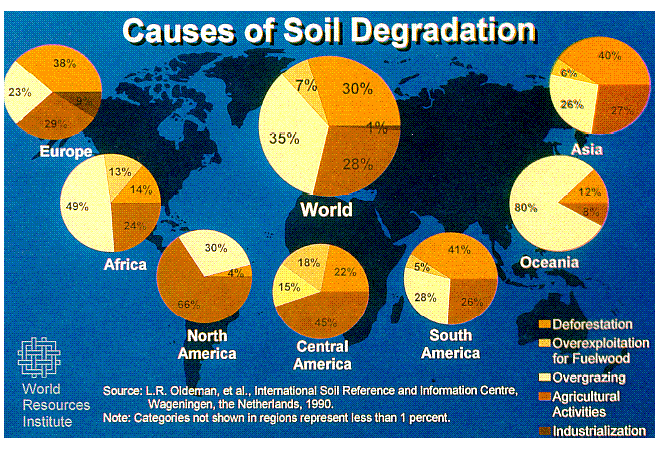 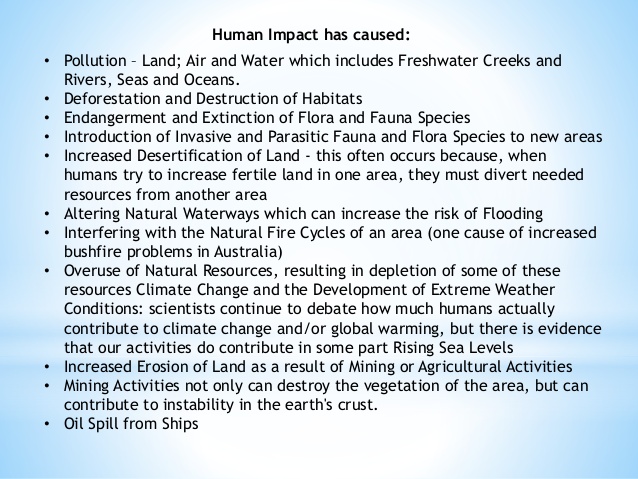 Student Notes:b) I will use remote sensing to better understand human impact on the earth.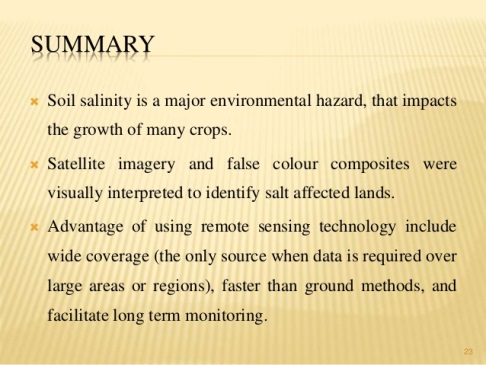 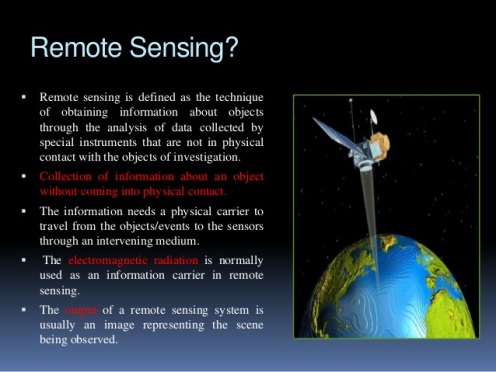 c) I will explain why soil is a necessary resource. 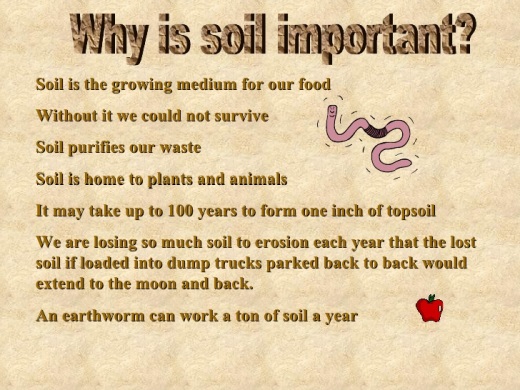 d) I will explain how sustainable vegetative cover, crop rotation, and conservation plowing will affect the Earth’s pedosphere.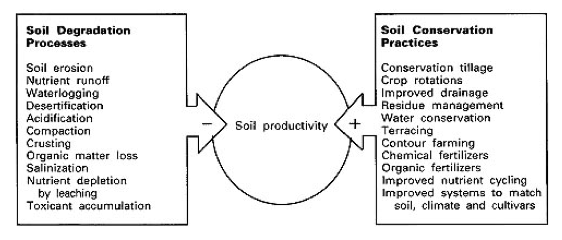 Student Notes: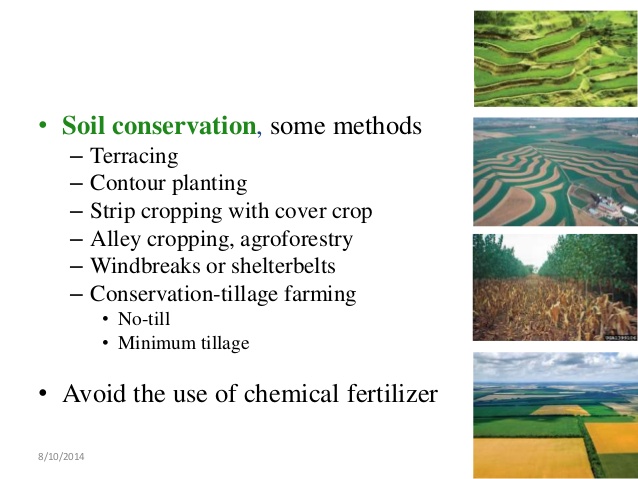 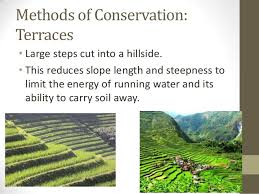 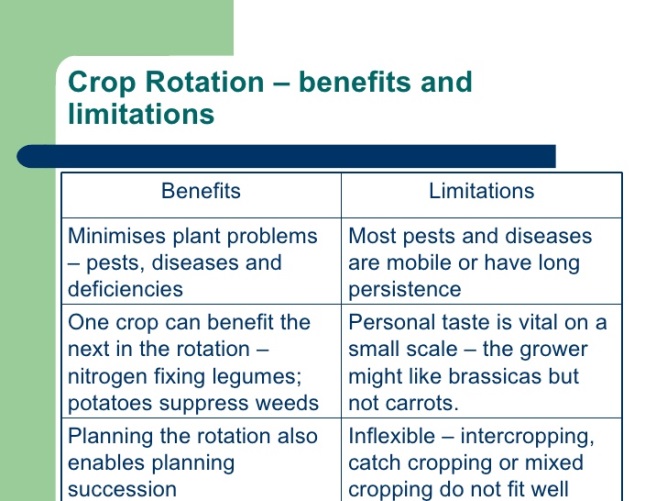 Student Notes: